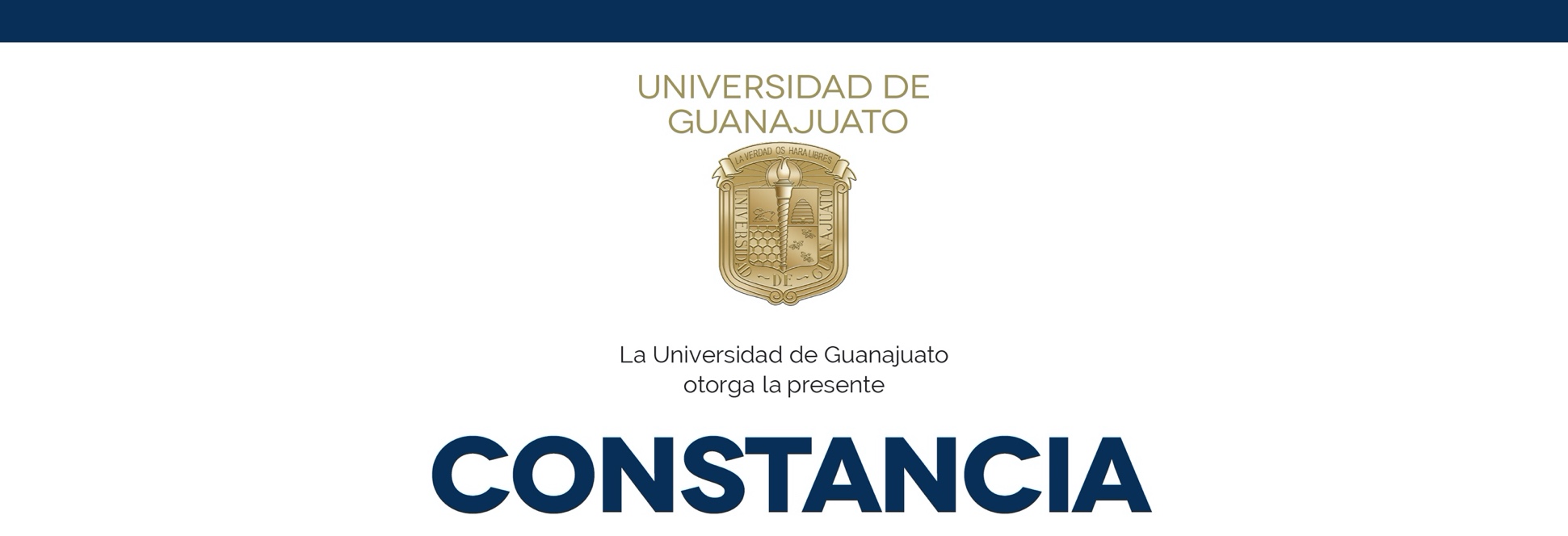 La Universidad de Guanajuatoa través del Comité Editorial del Campus o CNMSotorga la presenteCONSTANCIAa____________________________________________Por su labor como DICTAMINADOR(A) de la obra académica registrada con el código clave, propuesta para ser publicada por la Universidad de Guanajuato. Para el proceso de dictaminación fue empleado el sistema de pares a doble ciego, por lo cual los datos completos de la obra dictaminada quedan a resguardo del Comité Editorial del Campus o CNMS. Sirva la presente para los fines que al interesado(a) convengan.“La verdad os hará libres”Guanajuato, Gto. ___ de _______ de _________________________________________________ Nombre y firma del titularComité Editorial del Campus o CNMS